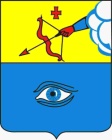 ПОСТАНОВЛЕНИЕ__13.09.2023___                                                                                      № ___17/39__ г. ГлазовО внесении изменений в реестр мест (площадок) накоплениятвердых коммунальных отходов на территориимуниципального образования «Городской округ «Город Глазов» Удмуртской Республики, утвержденный постановлением Администрации города Глазоваот 28.12.2018 № 17/68Руководствуясь Федеральным законом от  06.10.2003 № 131-ФЗ «Об общих принципах организации местного самоуправления в Российской Федерации», статьей 13.4 Федерального закона от 24.06.1998 № 89-ФЗ «Об отходах производства и потребления», постановлением  Правительства Российской Федерации  от 31.08.2018 № 1039 «Об утверждении Правил обустройства мест (площадок) накопления  твердых коммунальных отходов и ведения  их реестра», в связи с принятием приказа начальника управления жилищно-коммунального хозяйства, наделенного правами юридического лица, Администрации города Глазова от 07.09.2023г. № 40 «О включении сведений о месте (площадке) накопления твердых коммунальных отходов в реестр»П О С Т А Н О В Л Я Ю:Внести в реестр мест (площадок) накопления твердых коммунальных отходов на территории муниципального образования «Городской округ «Город Глазов» Удмуртской Республики, утвержденный постановлением Администрации города Глазова от 28.12.2018 № 17/68, изменение, дополнив его пунктом 606 согласно Приложению № 1 к настоящему постановлению.Настоящее постановление подлежит официальному опубликованию в средствах массовой информации и на официальном сайте муниципального образования «Городской округ «Город Глазов» Удмуртской Республики в информационно-телекоммуникационной сети «Интернет».Контроль за исполнением настоящего постановления возложить на начальника управления жилищно-коммунального хозяйства, наделенного правами юридического лица, Администрации города Глазова.Глава города Глазова                                                                               С.Н. КоноваловПриложение № 1к постановлениюАдминистрации города Глазова от _13.09.2023_ №_17/39__Администрация муниципального образования «Городской округ «Город Глазов»Удмуртской Республики (Администрация города Глазова) Удмурт Элькунысь«Глазкар» кар округ»муниципал кылдытэтлэн Администрациез(Глазкарлэн Администрациез)№ п/пМесто нахождения мест (площадок) накопления твердых коммунальных отходовМесто нахождения мест (площадок) накопления твердых коммунальных отходовМесто нахождения мест (площадок) накопления твердых коммунальных отходовМесто нахождения мест (площадок) накопления твердых коммунальных отходовТехнические характеристики мест (площадок) накоплениятвердых коммунальных отходов Технические характеристики мест (площадок) накоплениятвердых коммунальных отходов Технические характеристики мест (площадок) накоплениятвердых коммунальных отходов Технические характеристики мест (площадок) накоплениятвердых коммунальных отходов Технические характеристики мест (площадок) накоплениятвердых коммунальных отходов Собственники мест (площадок) накопления твердых коммунальных отходовИсточники образования твердых коммунальных отходовПериодичность вывоза№ п/пУлица№ домаАдрес схемы размещения мест (площадок) накопления твердых коммунальных отходов.Адрес схемы размещения мест (площадок) накопления твердых коммунальных отходов.Вид места (площадки)Используемое покрытие Площадь, м2Количество размещенных контейнеров,(количество планируемых к размещению контейнеров)Объем контейнера, м3Собственники мест (площадок) накопления твердых коммунальных отходовИсточники образования твердых коммунальных отходовПериодичность вывоза№ п/пУлица№ домаДолготаШиротаВид места (площадки)Используемое покрытие Площадь, м2Количество размещенных контейнеров,(количество планируемых к размещению контейнеров)Объем контейнера, м3Собственники мест (площадок) накопления твердых коммунальных отходовИсточники образования твердых коммунальных отходовПериодичность вывоза606ул. Кирова2758.13844052.658670площадкабетон1260,7ФБУЗ «Цент гигиены и эпидемиологии в Удмуртской Республике» в г.Глазов основной государственный регистрационный номер (ОГРН) 1051800458962 Адрес: 426033,Удмуртская Республика, г.Ижевск, ул.Кирова 46 Кирова,27аежедневно